Publicado en Miami , FL  el 23/02/2017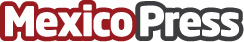 Ritz-Carlton Residences Sunny Isles Beach, Florida, será la próxima insignia arquitectónica de la zonaSe trata de una torre de 52 pisos ubicada directamente frente a la playa en el exclusivo sector de Sunny Isles Beach. Una vez terminada la construcción en el 2019, The Ritz-Carlton Hotel Co. administrará la propiedad brindándole a los residentes su inigualable servicio, calidad y toque personal; ya sinónimos de la marca. Château Group y Fortune International Group son grandes líderes en el desarrollo de bienes raíces de lujo en el Sur de la FloridaDatos de contacto:Sabina Covo COVO Boutique PR AgencyNota de prensa publicada en: https://www.mexicopress.com.mx/ritz-carlton-residences-sunny-isles-beach Categorías: Inmobiliaria Marketing Consumo Arquitectura http://www.mexicopress.com.mx